1.1. Описание услуги1.1. Описание услуги1.1. Описание услуги1.1. Описание услуги1.1. Описание услуги1.1. Описание услуги1.1. Описание услугиВ ходе оказания услуги осуществляется обеспечение пользователей Заказчика SIM картами, получаемыми на основании договоров с операторами мобильной связи. В рамках предоставления услуги Исполнитель:- предоставляет SIM карты;- проводит процедуру переоформления корпоративных SIM карт в личное пользование в случае увольнения сотрудника;- проводит процедуру подключения услуг мобильной связи;- проводит детализацию счетов мобильной связи.Лимиты использования мобильной связи, а также список пользователей, использующих услугу, определяются Заказчиком.В ходе оказания услуги осуществляется обеспечение пользователей Заказчика SIM картами, получаемыми на основании договоров с операторами мобильной связи. В рамках предоставления услуги Исполнитель:- предоставляет SIM карты;- проводит процедуру переоформления корпоративных SIM карт в личное пользование в случае увольнения сотрудника;- проводит процедуру подключения услуг мобильной связи;- проводит детализацию счетов мобильной связи.Лимиты использования мобильной связи, а также список пользователей, использующих услугу, определяются Заказчиком.В ходе оказания услуги осуществляется обеспечение пользователей Заказчика SIM картами, получаемыми на основании договоров с операторами мобильной связи. В рамках предоставления услуги Исполнитель:- предоставляет SIM карты;- проводит процедуру переоформления корпоративных SIM карт в личное пользование в случае увольнения сотрудника;- проводит процедуру подключения услуг мобильной связи;- проводит детализацию счетов мобильной связи.Лимиты использования мобильной связи, а также список пользователей, использующих услугу, определяются Заказчиком.В ходе оказания услуги осуществляется обеспечение пользователей Заказчика SIM картами, получаемыми на основании договоров с операторами мобильной связи. В рамках предоставления услуги Исполнитель:- предоставляет SIM карты;- проводит процедуру переоформления корпоративных SIM карт в личное пользование в случае увольнения сотрудника;- проводит процедуру подключения услуг мобильной связи;- проводит детализацию счетов мобильной связи.Лимиты использования мобильной связи, а также список пользователей, использующих услугу, определяются Заказчиком.В ходе оказания услуги осуществляется обеспечение пользователей Заказчика SIM картами, получаемыми на основании договоров с операторами мобильной связи. В рамках предоставления услуги Исполнитель:- предоставляет SIM карты;- проводит процедуру переоформления корпоративных SIM карт в личное пользование в случае увольнения сотрудника;- проводит процедуру подключения услуг мобильной связи;- проводит детализацию счетов мобильной связи.Лимиты использования мобильной связи, а также список пользователей, использующих услугу, определяются Заказчиком.В ходе оказания услуги осуществляется обеспечение пользователей Заказчика SIM картами, получаемыми на основании договоров с операторами мобильной связи. В рамках предоставления услуги Исполнитель:- предоставляет SIM карты;- проводит процедуру переоформления корпоративных SIM карт в личное пользование в случае увольнения сотрудника;- проводит процедуру подключения услуг мобильной связи;- проводит детализацию счетов мобильной связи.Лимиты использования мобильной связи, а также список пользователей, использующих услугу, определяются Заказчиком.В ходе оказания услуги осуществляется обеспечение пользователей Заказчика SIM картами, получаемыми на основании договоров с операторами мобильной связи. В рамках предоставления услуги Исполнитель:- предоставляет SIM карты;- проводит процедуру переоформления корпоративных SIM карт в личное пользование в случае увольнения сотрудника;- проводит процедуру подключения услуг мобильной связи;- проводит детализацию счетов мобильной связи.Лимиты использования мобильной связи, а также список пользователей, использующих услугу, определяются Заказчиком.1.2. Способ подключения к ИТ-системе (если необходимо и в зависимости от технической возможности организации)1.2. Способ подключения к ИТ-системе (если необходимо и в зависимости от технической возможности организации)1.2. Способ подключения к ИТ-системе (если необходимо и в зависимости от технической возможности организации)1.2. Способ подключения к ИТ-системе (если необходимо и в зависимости от технической возможности организации)1.2. Способ подключения к ИТ-системе (если необходимо и в зависимости от технической возможности организации)1.2. Способ подключения к ИТ-системе (если необходимо и в зависимости от технической возможности организации)1.2. Способ подключения к ИТ-системе (если необходимо и в зависимости от технической возможности организации)Ярлык на Портале терминальных приложенийПрямая ссылка на Web-ресурс из КСПДПрямая ссылка на Web-ресурс из интернет (требуется СКЗИ на АРМ / не требуется)«Толстый клиент» на АРМ пользователя (требуется СКЗИ на АРМ / не требуется)Другой способ ________________________________________________Ярлык на Портале терминальных приложенийПрямая ссылка на Web-ресурс из КСПДПрямая ссылка на Web-ресурс из интернет (требуется СКЗИ на АРМ / не требуется)«Толстый клиент» на АРМ пользователя (требуется СКЗИ на АРМ / не требуется)Другой способ ________________________________________________Ярлык на Портале терминальных приложенийПрямая ссылка на Web-ресурс из КСПДПрямая ссылка на Web-ресурс из интернет (требуется СКЗИ на АРМ / не требуется)«Толстый клиент» на АРМ пользователя (требуется СКЗИ на АРМ / не требуется)Другой способ ________________________________________________Ярлык на Портале терминальных приложенийПрямая ссылка на Web-ресурс из КСПДПрямая ссылка на Web-ресурс из интернет (требуется СКЗИ на АРМ / не требуется)«Толстый клиент» на АРМ пользователя (требуется СКЗИ на АРМ / не требуется)Другой способ ________________________________________________Ярлык на Портале терминальных приложенийПрямая ссылка на Web-ресурс из КСПДПрямая ссылка на Web-ресурс из интернет (требуется СКЗИ на АРМ / не требуется)«Толстый клиент» на АРМ пользователя (требуется СКЗИ на АРМ / не требуется)Другой способ ________________________________________________Ярлык на Портале терминальных приложенийПрямая ссылка на Web-ресурс из КСПДПрямая ссылка на Web-ресурс из интернет (требуется СКЗИ на АРМ / не требуется)«Толстый клиент» на АРМ пользователя (требуется СКЗИ на АРМ / не требуется)Другой способ ________________________________________________Ярлык на Портале терминальных приложенийПрямая ссылка на Web-ресурс из КСПДПрямая ссылка на Web-ресурс из интернет (требуется СКЗИ на АРМ / не требуется)«Толстый клиент» на АРМ пользователя (требуется СКЗИ на АРМ / не требуется)Другой способ ________________________________________________1.3. Группа корпоративных бизнес-процессов / сценариев, поддерживаемых в рамках услуги   1.3. Группа корпоративных бизнес-процессов / сценариев, поддерживаемых в рамках услуги   1.3. Группа корпоративных бизнес-процессов / сценариев, поддерживаемых в рамках услуги   1.3. Группа корпоративных бизнес-процессов / сценариев, поддерживаемых в рамках услуги   1.3. Группа корпоративных бизнес-процессов / сценариев, поддерживаемых в рамках услуги   1.3. Группа корпоративных бизнес-процессов / сценариев, поддерживаемых в рамках услуги   1.3. Группа корпоративных бизнес-процессов / сценариев, поддерживаемых в рамках услуги    Для данной услуги не применяется Для данной услуги не применяется Для данной услуги не применяется Для данной услуги не применяется Для данной услуги не применяется Для данной услуги не применяется Для данной услуги не применяется1.4. Интеграция с корпоративными ИТ-системами1.4. Интеграция с корпоративными ИТ-системами1.4. Интеграция с корпоративными ИТ-системами1.4. Интеграция с корпоративными ИТ-системами1.4. Интеграция с корпоративными ИТ-системами1.4. Интеграция с корпоративными ИТ-системами1.4. Интеграция с корпоративными ИТ-системамиИТ-системаГруппа процессовГруппа процессовГруппа процессовГруппа процессовГруппа процессовДля данной услуги не применяетсяДля данной услуги не применяетсяДля данной услуги не применяетсяДля данной услуги не применяетсяДля данной услуги не применяется1.5. Интеграция с внешними ИТ-системами1.5. Интеграция с внешними ИТ-системами1.5. Интеграция с внешними ИТ-системами1.5. Интеграция с внешними ИТ-системами1.5. Интеграция с внешними ИТ-системами1.5. Интеграция с внешними ИТ-системами1.5. Интеграция с внешними ИТ-системамиИТ-системаГруппа процессовГруппа процессовГруппа процессовГруппа процессовГруппа процессовДля данной услуги не применяетсяДля данной услуги не применяетсяДля данной услуги не применяетсяДля данной услуги не применяетсяДля данной услуги не применяется1.6. Состав услуги1.6. Состав услуги1.6. Состав услуги1.6. Состав услуги1.6. Состав услуги1.6. Состав услуги1.6. Состав услугиЦентр поддержки пользователей - Прием, обработка, регистрация и маршрутизация поступающих обращений от пользователей. - Прием, обработка, регистрация и маршрутизация поступающих обращений от пользователей. - Прием, обработка, регистрация и маршрутизация поступающих обращений от пользователей. - Прием, обработка, регистрация и маршрутизация поступающих обращений от пользователей. - Прием, обработка, регистрация и маршрутизация поступающих обращений от пользователей.Функциональная поддержка- Консультирование пользователей по тарификации, выдаче SIM карт, прикреплению/откреплению к лицевому счёту;- Консультации по отчётам и детализации по номеру;- Консультирование пользователей по тарификации, выдаче SIM карт, прикреплению/откреплению к лицевому счёту;- Консультации по отчётам и детализации по номеру;- Консультирование пользователей по тарификации, выдаче SIM карт, прикреплению/откреплению к лицевому счёту;- Консультации по отчётам и детализации по номеру;- Консультирование пользователей по тарификации, выдаче SIM карт, прикреплению/откреплению к лицевому счёту;- Консультации по отчётам и детализации по номеру;- Консультирование пользователей по тарификации, выдаче SIM карт, прикреплению/откреплению к лицевому счёту;- Консультации по отчётам и детализации по номеру;Поддержка интеграционных процессовДля данной услуги не применяетсяДля данной услуги не применяетсяДля данной услуги не применяетсяДля данной услуги не применяетсяДля данной услуги не применяетсяИТ-активыВ рамках предоставления ИТ-услуги Исполнитель осуществляет выполнение следующего перечня основных операций и работ:•	Устранение возникающих инцидентов, проблем и выполнение работ по стандартным запросам, связанным с качеством связи;• Прикрепление личного номера к корпоративному лицевому счёту при наличии согласования с сотрудниками, ответственными за контроль предоставления SIM карт со стороны Заказчика;•	Предоставление SIM карт, привязанных к корпоративному лицевому счету Заказчика, по согласованным представителем Заказчика запросам.•	Переоформление SIM карт в личное пользование по согласованным представителем Заказчика запросам.•  Замена SIM карты в связи с утерей/неисправностью•	Ежемесячное предоставление детализированной информации, которая включает:- сумму потраченных средств по каждому обслуживаемому номеру; - величину превышения фактических расходов на корпоративную мобильную связь относительно утвержденного лимита.•	Исполнение политик и стандартов информационной безопасности при выполнении работ по услуге.В рамках предоставления ИТ-услуги Исполнитель осуществляет выполнение следующего перечня основных операций и работ:•	Устранение возникающих инцидентов, проблем и выполнение работ по стандартным запросам, связанным с качеством связи;• Прикрепление личного номера к корпоративному лицевому счёту при наличии согласования с сотрудниками, ответственными за контроль предоставления SIM карт со стороны Заказчика;•	Предоставление SIM карт, привязанных к корпоративному лицевому счету Заказчика, по согласованным представителем Заказчика запросам.•	Переоформление SIM карт в личное пользование по согласованным представителем Заказчика запросам.•  Замена SIM карты в связи с утерей/неисправностью•	Ежемесячное предоставление детализированной информации, которая включает:- сумму потраченных средств по каждому обслуживаемому номеру; - величину превышения фактических расходов на корпоративную мобильную связь относительно утвержденного лимита.•	Исполнение политик и стандартов информационной безопасности при выполнении работ по услуге.В рамках предоставления ИТ-услуги Исполнитель осуществляет выполнение следующего перечня основных операций и работ:•	Устранение возникающих инцидентов, проблем и выполнение работ по стандартным запросам, связанным с качеством связи;• Прикрепление личного номера к корпоративному лицевому счёту при наличии согласования с сотрудниками, ответственными за контроль предоставления SIM карт со стороны Заказчика;•	Предоставление SIM карт, привязанных к корпоративному лицевому счету Заказчика, по согласованным представителем Заказчика запросам.•	Переоформление SIM карт в личное пользование по согласованным представителем Заказчика запросам.•  Замена SIM карты в связи с утерей/неисправностью•	Ежемесячное предоставление детализированной информации, которая включает:- сумму потраченных средств по каждому обслуживаемому номеру; - величину превышения фактических расходов на корпоративную мобильную связь относительно утвержденного лимита.•	Исполнение политик и стандартов информационной безопасности при выполнении работ по услуге.В рамках предоставления ИТ-услуги Исполнитель осуществляет выполнение следующего перечня основных операций и работ:•	Устранение возникающих инцидентов, проблем и выполнение работ по стандартным запросам, связанным с качеством связи;• Прикрепление личного номера к корпоративному лицевому счёту при наличии согласования с сотрудниками, ответственными за контроль предоставления SIM карт со стороны Заказчика;•	Предоставление SIM карт, привязанных к корпоративному лицевому счету Заказчика, по согласованным представителем Заказчика запросам.•	Переоформление SIM карт в личное пользование по согласованным представителем Заказчика запросам.•  Замена SIM карты в связи с утерей/неисправностью•	Ежемесячное предоставление детализированной информации, которая включает:- сумму потраченных средств по каждому обслуживаемому номеру; - величину превышения фактических расходов на корпоративную мобильную связь относительно утвержденного лимита.•	Исполнение политик и стандартов информационной безопасности при выполнении работ по услуге.В рамках предоставления ИТ-услуги Исполнитель осуществляет выполнение следующего перечня основных операций и работ:•	Устранение возникающих инцидентов, проблем и выполнение работ по стандартным запросам, связанным с качеством связи;• Прикрепление личного номера к корпоративному лицевому счёту при наличии согласования с сотрудниками, ответственными за контроль предоставления SIM карт со стороны Заказчика;•	Предоставление SIM карт, привязанных к корпоративному лицевому счету Заказчика, по согласованным представителем Заказчика запросам.•	Переоформление SIM карт в личное пользование по согласованным представителем Заказчика запросам.•  Замена SIM карты в связи с утерей/неисправностью•	Ежемесячное предоставление детализированной информации, которая включает:- сумму потраченных средств по каждому обслуживаемому номеру; - величину превышения фактических расходов на корпоративную мобильную связь относительно утвержденного лимита.•	Исполнение политик и стандартов информационной безопасности при выполнении работ по услуге.ИТ-инфраструктураМодификация ИТ-системыДля данной услуги не применяетсяДля данной услуги не применяетсяДля данной услуги не применяетсяДля данной услуги не применяетсяДля данной услуги не применяется1.7. Наименование и место хранения пользовательской документации:1.7. Наименование и место хранения пользовательской документации:1.7. Наименование и место хранения пользовательской документации:1.7. Наименование и место хранения пользовательской документации:1.7. Наименование и место хранения пользовательской документации:1.7. Наименование и место хранения пользовательской документации:1.7. Наименование и место хранения пользовательской документации:ИТ-системаДля данной услуги не применяетсяДля данной услуги не применяетсяДля данной услуги не применяетсяДля данной услуги не применяетсяДля данной услуги не применяетсяПортал Госкорпорации «Росатом»Формирование обращений на порталеФормирование обращений на порталеФормирование обращений на порталеФормирование обращений на порталеФормирование обращений на порталеИное местоДля данной услуги не применяетсяДля данной услуги не применяетсяДля данной услуги не применяетсяДля данной услуги не применяетсяДля данной услуги не применяетсяИное местоДля данной услуги не применяетсяДля данной услуги не применяетсяДля данной услуги не применяетсяДля данной услуги не применяетсяДля данной услуги не применяетсяИное местоДля данной услуги не применяетсяДля данной услуги не применяетсяДля данной услуги не применяетсяДля данной услуги не применяетсяДля данной услуги не применяется1.8. Ограничения по оказанию услуги1.8. Ограничения по оказанию услуги1.8. Ограничения по оказанию услуги1.8. Ограничения по оказанию услуги1.8. Ограничения по оказанию услуги1.8. Ограничения по оказанию услуги1.8. Ограничения по оказанию услугиВ рамках услуги COM.2 обрабатываются следующие персональные данные:- Фамилия, Имя, Отчество;- Табельный номер;- Наименование организации работодателя;- Место регистрации;- Паспортные данные работника, получающего SIM-карту.В рамках услуги не оказывается услуга замены/присоединения/открепления/выдачи SIM карты вне адреса предоставления услуги;•	В рамках услуги не предоставляется детализация по номеру свыше 3-х месяцев;•	В рамках услуги не обрабатывается запрос о качестве связи после получения услуг связи;•	В рамках услуги не предоставляются т/ф аппараты, планшеты или иные средства связи;•	Услуга не предоставляется уволенным/переведённым на другое предприятие сотрудникам;•	В рамках услуги не принимаются претензии к качеству связи в связи с неисправностью или неправильными настройками телефонного аппарата пользователя.В рамках услуги COM.2 обрабатываются следующие персональные данные:- Фамилия, Имя, Отчество;- Табельный номер;- Наименование организации работодателя;- Место регистрации;- Паспортные данные работника, получающего SIM-карту.В рамках услуги не оказывается услуга замены/присоединения/открепления/выдачи SIM карты вне адреса предоставления услуги;•	В рамках услуги не предоставляется детализация по номеру свыше 3-х месяцев;•	В рамках услуги не обрабатывается запрос о качестве связи после получения услуг связи;•	В рамках услуги не предоставляются т/ф аппараты, планшеты или иные средства связи;•	Услуга не предоставляется уволенным/переведённым на другое предприятие сотрудникам;•	В рамках услуги не принимаются претензии к качеству связи в связи с неисправностью или неправильными настройками телефонного аппарата пользователя.В рамках услуги COM.2 обрабатываются следующие персональные данные:- Фамилия, Имя, Отчество;- Табельный номер;- Наименование организации работодателя;- Место регистрации;- Паспортные данные работника, получающего SIM-карту.В рамках услуги не оказывается услуга замены/присоединения/открепления/выдачи SIM карты вне адреса предоставления услуги;•	В рамках услуги не предоставляется детализация по номеру свыше 3-х месяцев;•	В рамках услуги не обрабатывается запрос о качестве связи после получения услуг связи;•	В рамках услуги не предоставляются т/ф аппараты, планшеты или иные средства связи;•	Услуга не предоставляется уволенным/переведённым на другое предприятие сотрудникам;•	В рамках услуги не принимаются претензии к качеству связи в связи с неисправностью или неправильными настройками телефонного аппарата пользователя.В рамках услуги COM.2 обрабатываются следующие персональные данные:- Фамилия, Имя, Отчество;- Табельный номер;- Наименование организации работодателя;- Место регистрации;- Паспортные данные работника, получающего SIM-карту.В рамках услуги не оказывается услуга замены/присоединения/открепления/выдачи SIM карты вне адреса предоставления услуги;•	В рамках услуги не предоставляется детализация по номеру свыше 3-х месяцев;•	В рамках услуги не обрабатывается запрос о качестве связи после получения услуг связи;•	В рамках услуги не предоставляются т/ф аппараты, планшеты или иные средства связи;•	Услуга не предоставляется уволенным/переведённым на другое предприятие сотрудникам;•	В рамках услуги не принимаются претензии к качеству связи в связи с неисправностью или неправильными настройками телефонного аппарата пользователя.В рамках услуги COM.2 обрабатываются следующие персональные данные:- Фамилия, Имя, Отчество;- Табельный номер;- Наименование организации работодателя;- Место регистрации;- Паспортные данные работника, получающего SIM-карту.В рамках услуги не оказывается услуга замены/присоединения/открепления/выдачи SIM карты вне адреса предоставления услуги;•	В рамках услуги не предоставляется детализация по номеру свыше 3-х месяцев;•	В рамках услуги не обрабатывается запрос о качестве связи после получения услуг связи;•	В рамках услуги не предоставляются т/ф аппараты, планшеты или иные средства связи;•	Услуга не предоставляется уволенным/переведённым на другое предприятие сотрудникам;•	В рамках услуги не принимаются претензии к качеству связи в связи с неисправностью или неправильными настройками телефонного аппарата пользователя.В рамках услуги COM.2 обрабатываются следующие персональные данные:- Фамилия, Имя, Отчество;- Табельный номер;- Наименование организации работодателя;- Место регистрации;- Паспортные данные работника, получающего SIM-карту.В рамках услуги не оказывается услуга замены/присоединения/открепления/выдачи SIM карты вне адреса предоставления услуги;•	В рамках услуги не предоставляется детализация по номеру свыше 3-х месяцев;•	В рамках услуги не обрабатывается запрос о качестве связи после получения услуг связи;•	В рамках услуги не предоставляются т/ф аппараты, планшеты или иные средства связи;•	Услуга не предоставляется уволенным/переведённым на другое предприятие сотрудникам;•	В рамках услуги не принимаются претензии к качеству связи в связи с неисправностью или неправильными настройками телефонного аппарата пользователя.В рамках услуги COM.2 обрабатываются следующие персональные данные:- Фамилия, Имя, Отчество;- Табельный номер;- Наименование организации работодателя;- Место регистрации;- Паспортные данные работника, получающего SIM-карту.В рамках услуги не оказывается услуга замены/присоединения/открепления/выдачи SIM карты вне адреса предоставления услуги;•	В рамках услуги не предоставляется детализация по номеру свыше 3-х месяцев;•	В рамках услуги не обрабатывается запрос о качестве связи после получения услуг связи;•	В рамках услуги не предоставляются т/ф аппараты, планшеты или иные средства связи;•	Услуга не предоставляется уволенным/переведённым на другое предприятие сотрудникам;•	В рамках услуги не принимаются претензии к качеству связи в связи с неисправностью или неправильными настройками телефонного аппарата пользователя.1.9. Норматив на поддержку1.9. Норматив на поддержку1.9. Норматив на поддержку1.9. Норматив на поддержку1.9. Норматив на поддержку1.9. Норматив на поддержку1.9. Норматив на поддержкуПодразделениеПредельное значение трудозатрат на поддержку 1 единицы объемного показателя по услуге (чел.мес.)Предельное значение трудозатрат на поддержку 1 единицы объемного показателя по услуге (чел.мес.)Предельное значение трудозатрат на поддержку 1 единицы объемного показателя по услуге (чел.мес.)Предельное значение трудозатрат на поддержку 1 единицы объемного показателя по услуге (чел.мес.)Предельное значение трудозатрат на поддержку 1 единицы объемного показателя по услуге (чел.мес.)Функциональная поддержка 0,002222222 0,002222222 0,002222222 0,002222222 0,002222222Поддержка интеграционных процессов Для данной услуги не применяется Для данной услуги не применяется Для данной услуги не применяется Для данной услуги не применяется Для данной услуги не применяетсяИТ-инфраструктура1.10. Дополнительные параметры оказания услуги1.10. Дополнительные параметры оказания услуги1.10. Дополнительные параметры оказания услуги1.10. Дополнительные параметры оказания услуги1.10. Дополнительные параметры оказания услуги1.10. Дополнительные параметры оказания услуги1.10. Дополнительные параметры оказания услуги1.10.1. Допустимый простой ИТ-ресурса в течении года, часовДля данной услуги не применяетсяДля данной услуги не применяетсяДля данной услуги не применяетсяДля данной услуги не применяетсяДля данной услуги не применяется1.10.2. Срок хранения данных резервного копирования (в календарных днях)Для данной услуги не применяетсяДля данной услуги не применяетсяДля данной услуги не применяетсяДля данной услуги не применяетсяДля данной услуги не применяется1.10.3. Целевая точка восстановления ИТ-ресурса (RPO) (в рабочих часах)Для данной услуги не применяетсяДля данной услуги не применяетсяДля данной услуги не применяетсяДля данной услуги не применяетсяДля данной услуги не применяется1.10.4. Целевое время восстановления ИТ-ресурса (RTO) (в рабочих часах)Для данной услуги не применяетсяДля данной услуги не применяетсяДля данной услуги не применяетсяДля данной услуги не применяетсяДля данной услуги не применяется1.10.5. Обеспечение катастрофоустойчивости ИТ-ресурсаДля данной услуги не применяетсяДля данной услуги не применяетсяДля данной услуги не применяетсяДля данной услуги не применяетсяДля данной услуги не применяется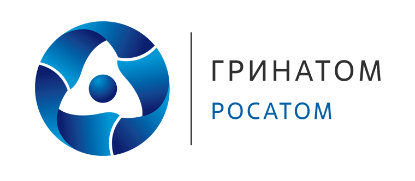 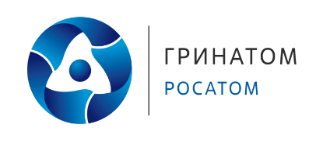 